  Kaj bomo jedli ta teden?                                  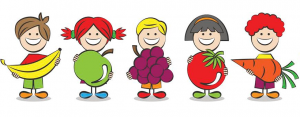 V primeru, da ni mogoče zagotoviti ustreznih živil, si pridržujemo pravico do spremembe jedilnika.                                                                  Dober tek29. 6 – 3. 7.zajtrkkosilopop. malicaPonedeljekmeden namaz (mlečne beljakovine, laktoza)polbel kruh (pšenični gluten)čajmesno zelenjavni ričet (ječmenov gluten)pecivo (pšenični gluten, jajca, mlečne beljakovine, laktoza)jogurt sadni (mlečne beljakovine, laktoza)torekribana kaša na mleku (pšenični gluten, mlečne beljakovine, laktoza)čajkošček kruha (pšenični gluten)porova juha (pšenični gluten, jajca)piščančji zrezkipire krompir (mlečne beljakovine, laktoza)zeljna solatalubenicasredaposebna salama (mlečne beljakovine, laktoza)kisle kumariceovsen kruh (ovsen in pšenični gluten)čajgoveji golaž (pšenični gluten)polentaparadižnikova solatagrisini (pšenični gluten, mlečne beljakovine, laktoza)sokcetrteksirni namaz (mlečne beljakovine, laktoza)ržen kruh (pšenični gluten)sveža paprikačajmakaronovo meso (pšenični gluten, jajca)zelena solatamarelicepetekpašteta Argeta (mlečne beljakovine, laktoza)pisan kruh (pšenični gluten)list sveže solatečajfižolova mineštra sladoled (mlečne beljakovine, laktoza)mešano sadje